Publicado en Barcelona el 18/11/2022 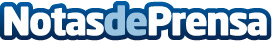 6 iniciativas que pueden lograr las emprendedoras gracias a los coworkings, según CloudworksFlexibilidad, acceso a formación o a networking son algunas de los beneficios de las emprendedoras que han optado por desarrollar su labor profesional en estos espaciosDatos de contacto:Mireia914115868Nota de prensa publicada en: https://www.notasdeprensa.es/6-iniciativas-que-pueden-lograr-las Categorias: Nacional Emprendedores Recursos humanos Oficinas http://www.notasdeprensa.es